           탈라하시 한글학 교   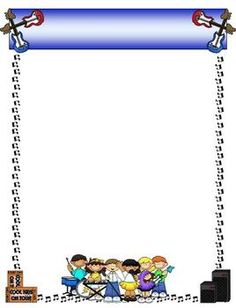                학예회 안내문                          장소:탈라하시 침례교회 친교실             시간:2015.12.13 일요일 오후 2시                       (학생들은 1:30 부터 준비시작함)             한글학교 학부모님과 이웃들을 초대합니다.                            탈라하시한글학교 교사 일동.              